Cette fiche permet de recueillir des informations utiles pour le voyage de votre enfant. Les informations qu’elle contient sont confidentielles.A RETOURNER AVANT LE 27 MAI 2019 DANS LE CASIER « SEJOUR SURF »FICHE SANITAIRE DE LIAISON 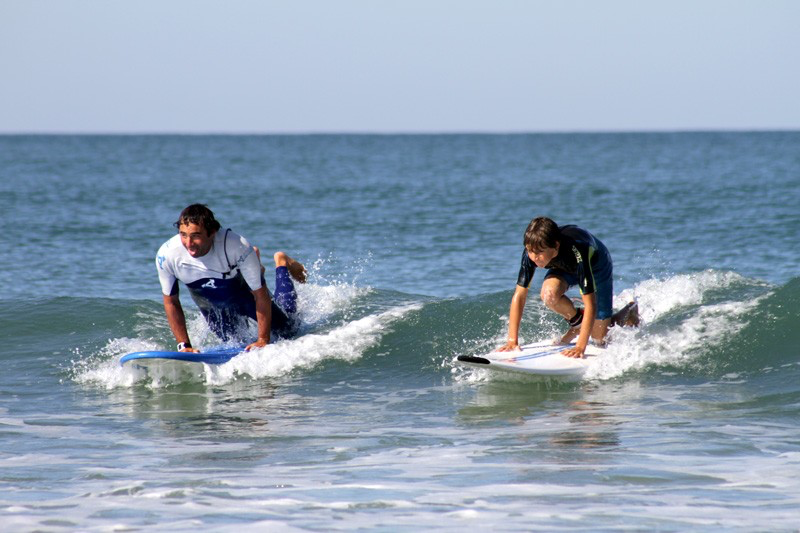 SEJOUR SURF - OLERONDimanche 9 juin au Samedi 15 juin 2019A – ENFANT :1 – NOM : ………………………………….………………………………….2 – PRENOM : ………………………………………………………………...3 – DATE DE NAISSANCE : …. / ….  / ……4 –  FILLE / GARCONB – RESPONSABLES LEGAUX :1 – NOM/PRENOM :…………………………………...2 – ADRESSE : …………………………………………………………………………………………………………3 – TELEPHONE :a – du domicile : …………………………………………..b – Portable père : ………………………………………c - Portable mère : ………………………………………d – Travail père : ………………………………………..e – Travail mère : ……………………………………….C – RENSEIGNEMENTS MEDICAUX :1 – TRAITEMENT MEDICAL : OUI / NON(Si OUI, joindre une ordonnance du médecin avec les médicaments correspondants (Boites de médicaments dans leur emballage d’origine marqués au nom de l’enfant et avec la notice. Aucun médicament ne pourra être pris sans ordonnance). 2 – ASTHME : OUI / NON3 – ALLERGIES ALIMENTAIRES : OUI / NONLesquelles : ……………………………………………………………………………………………………………4 – ALLERGIE MEDICAMENTEUSES : OUI / NONLesquelles : ……………………………………………………………………………………………………………5 – AUTRES : …………………………………………………………………………………………………………4 - REGIME ALIMENTAIRE :1 – sans viande2 – sans porc3 – Remarques éventuelles :…………………………………………………………………………………